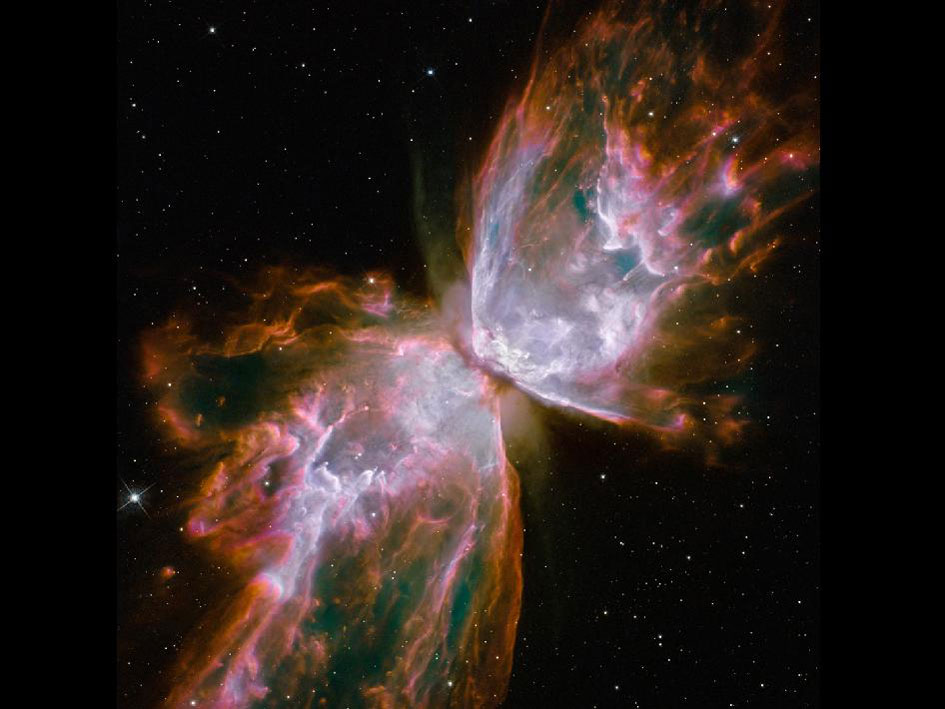 Healing Through PresenceFacilitated by Himayat Inayati, M.S., Th.D.April 30 – May 1, 2016Place:            Spiritual Living Center of Atlanta, 1730 Northeast Expressway,   Atlanta, GA   30329Time:              10 AM – 5 PM daily.Early/Early Bird Registration: $150 through April 1stRegistration: $185 through April 22nd, 2016. $225 thereafter.Contact:           Molly Wender 404-932-1869 or Eleanora Lipton 678-777-6403Participants will dive more deeply and clearly into your healing and transformative process by: Learning how to use presence and breath to heal  - Assess, purify, and enliven your being - Develop coherency within your intention and action - Practice: Five Bodies Meditation (physical, mental, emotional, moral, & spiritual) - Soften and release psychic blocks underlying distress and illness, supporting the flow of Divine essence throughout your being - Awaken to the Big Heart, the heart that heals -Explore and experience your subtle anatomy - Explore somatic and boundless space (where infinite potential and energy resides) - Awaken to the dynamics of divine intelligence guiding your healing and transformational process.Himayat Inayati has been studying Universal Sufism for forty- three years. He received the transmission of Pir Vilayat Khan, and Murshid Samuel Lewis. He served as international leader of the Sufi Healing Order for twenty years. He is the founder of The Raphaelite Work ™.  He created twenty-seven conferences addressing the evolution of spirituality and science in education, healing, and health care. He founded Universal Awakening www.universal-awakening.org. He also developed two different schools for children: Rainbow Community School and Odyssey Community School both in Asheville, North Carolina.To register send check to Universal Awakening, PO Box 1958, Leicester, NC 28748 or use credit card via PayPal (merchant ID:office@universal-awakening.org)